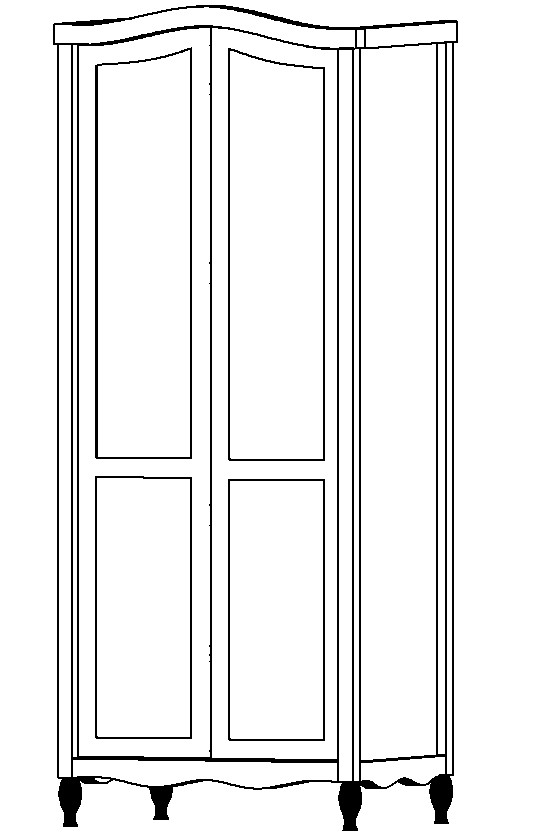 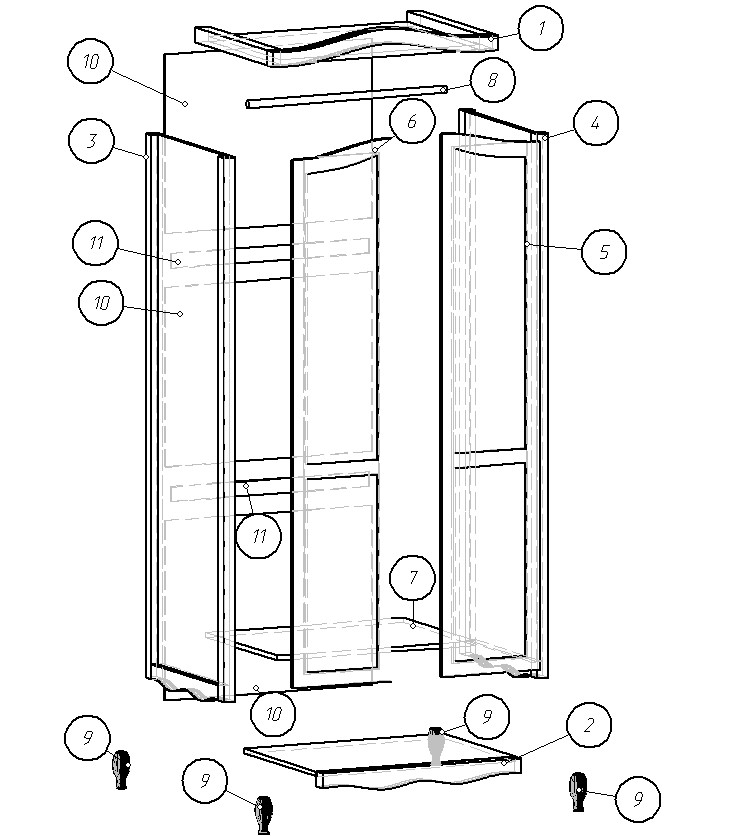 №НаименованиеразмерКол-во1Крыша12Дно13Боковина правая14Боковина левая15Дверь левая16Дверь правая17Полка18Штанга19Ножка410Задняя стенка311Разделитель2№НаименованиеРазмер Кол-во1Саморез6*12042Саморез 6х8043Саморез 3,5х16244Саморез 3,5х3545Саморез 3х16506Винт4х3027Петля вкладная68Ручка 29Шайба пластик212Полкодержатели 613Штангодержатель214Шкант длинный41516